Диагностическое оборудование электронных системEsi(tronic)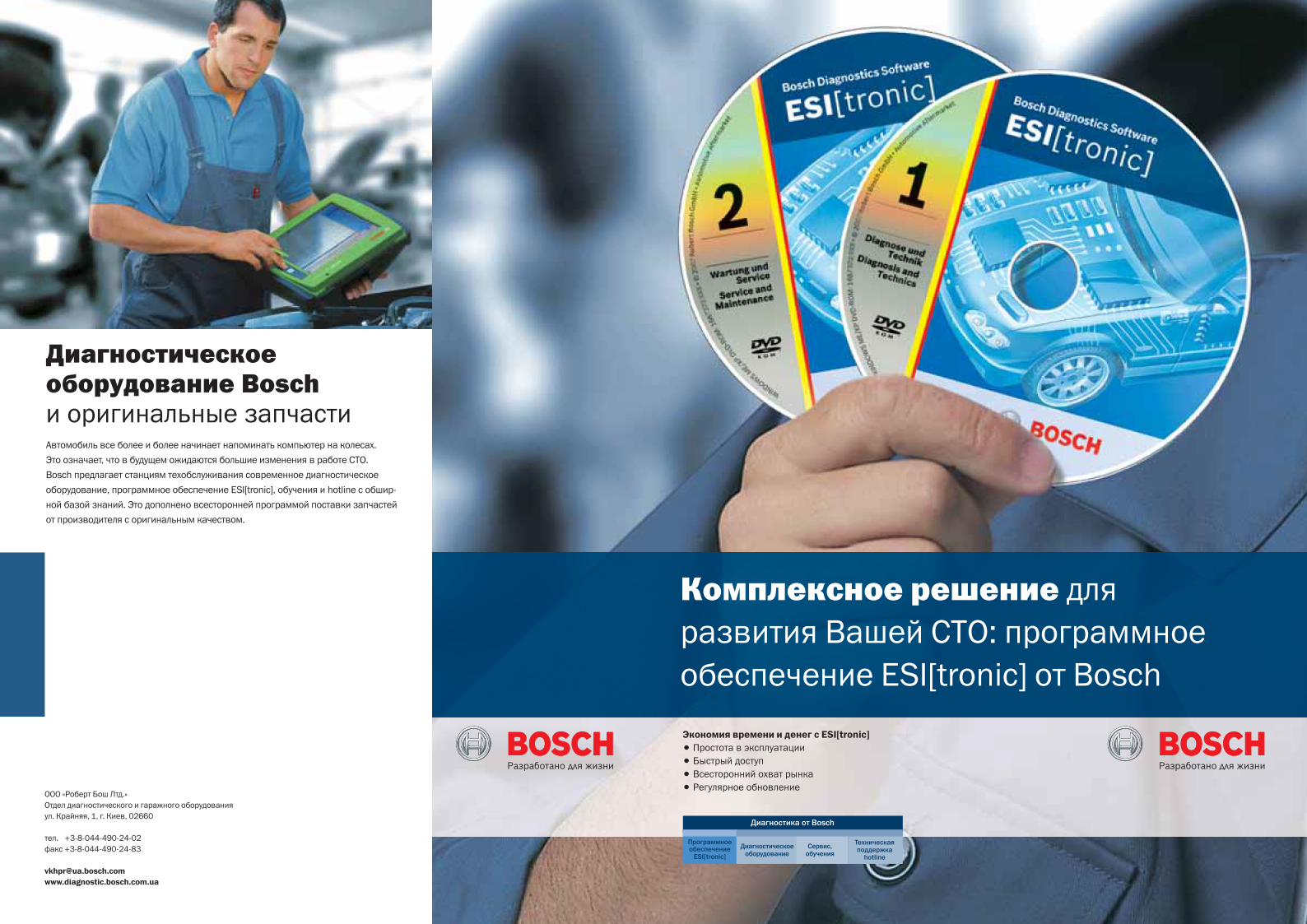 KTS 520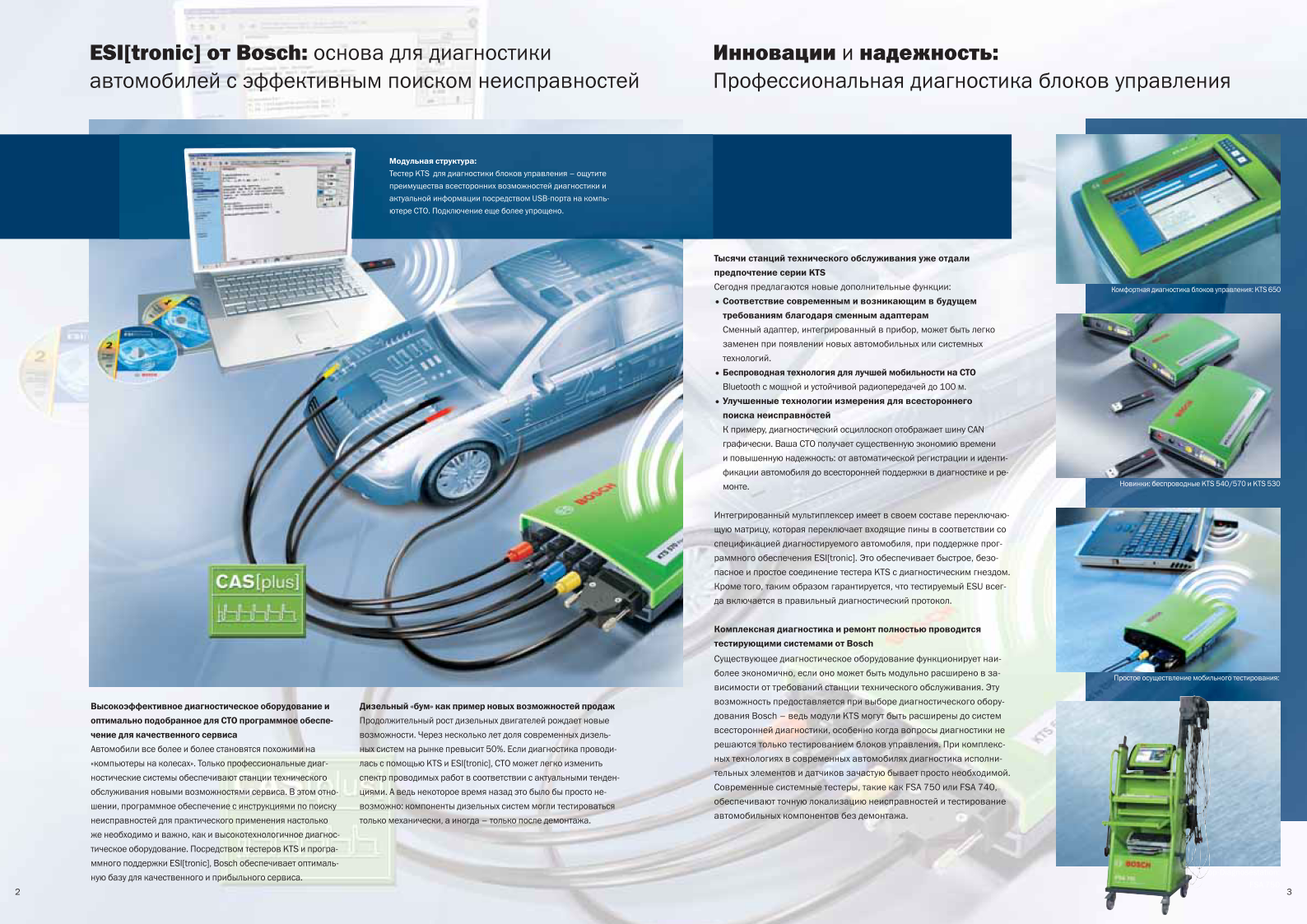 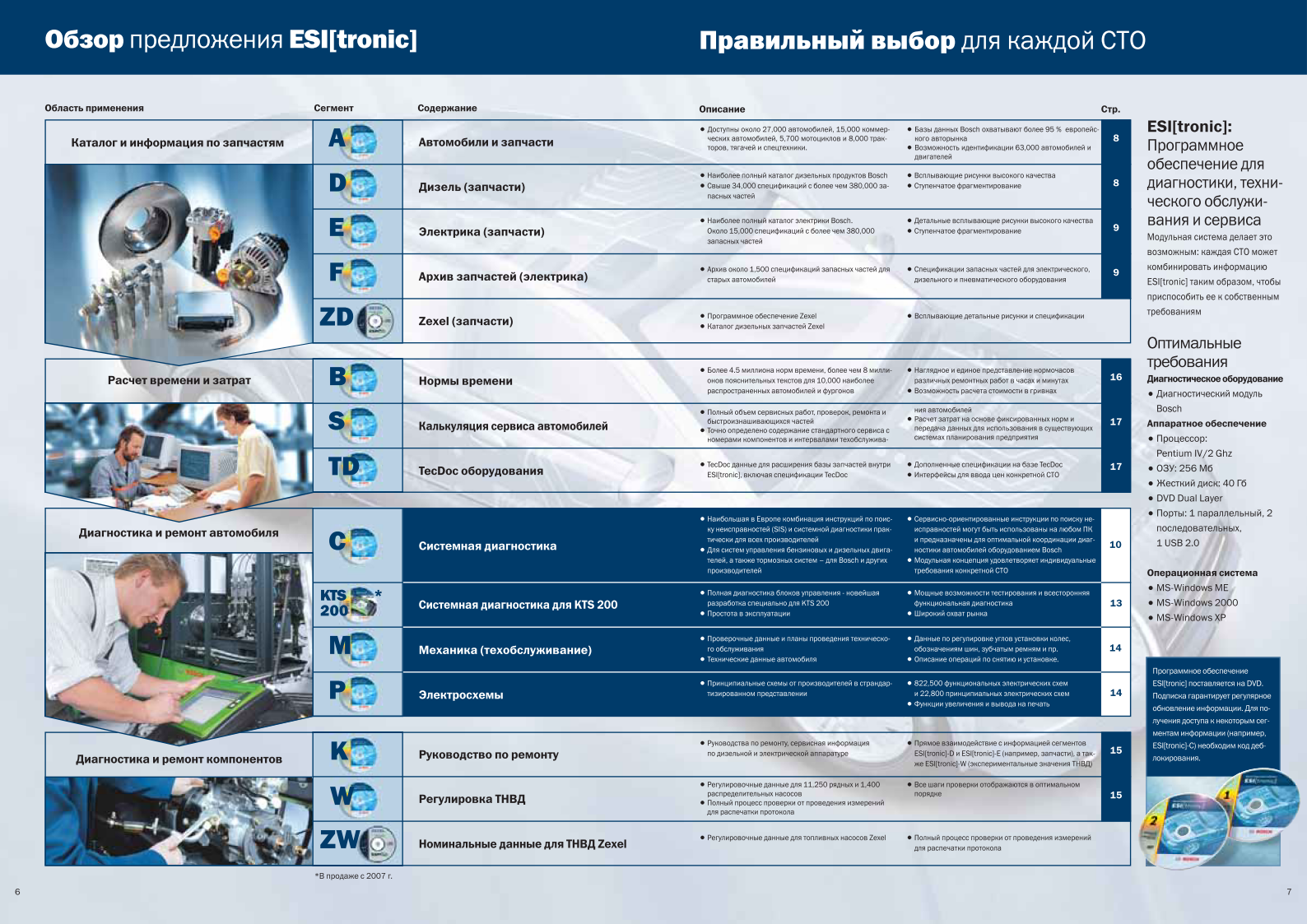 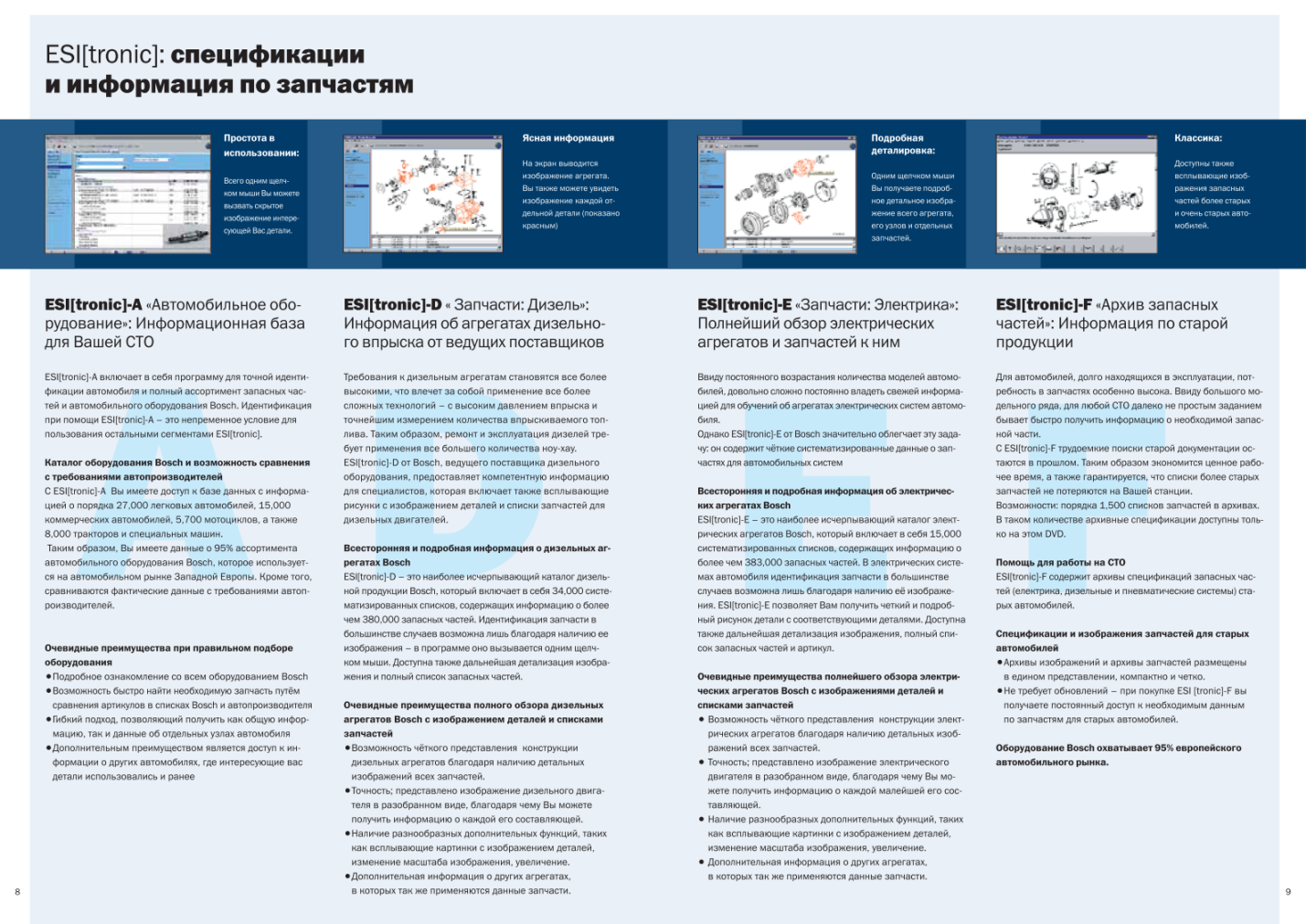 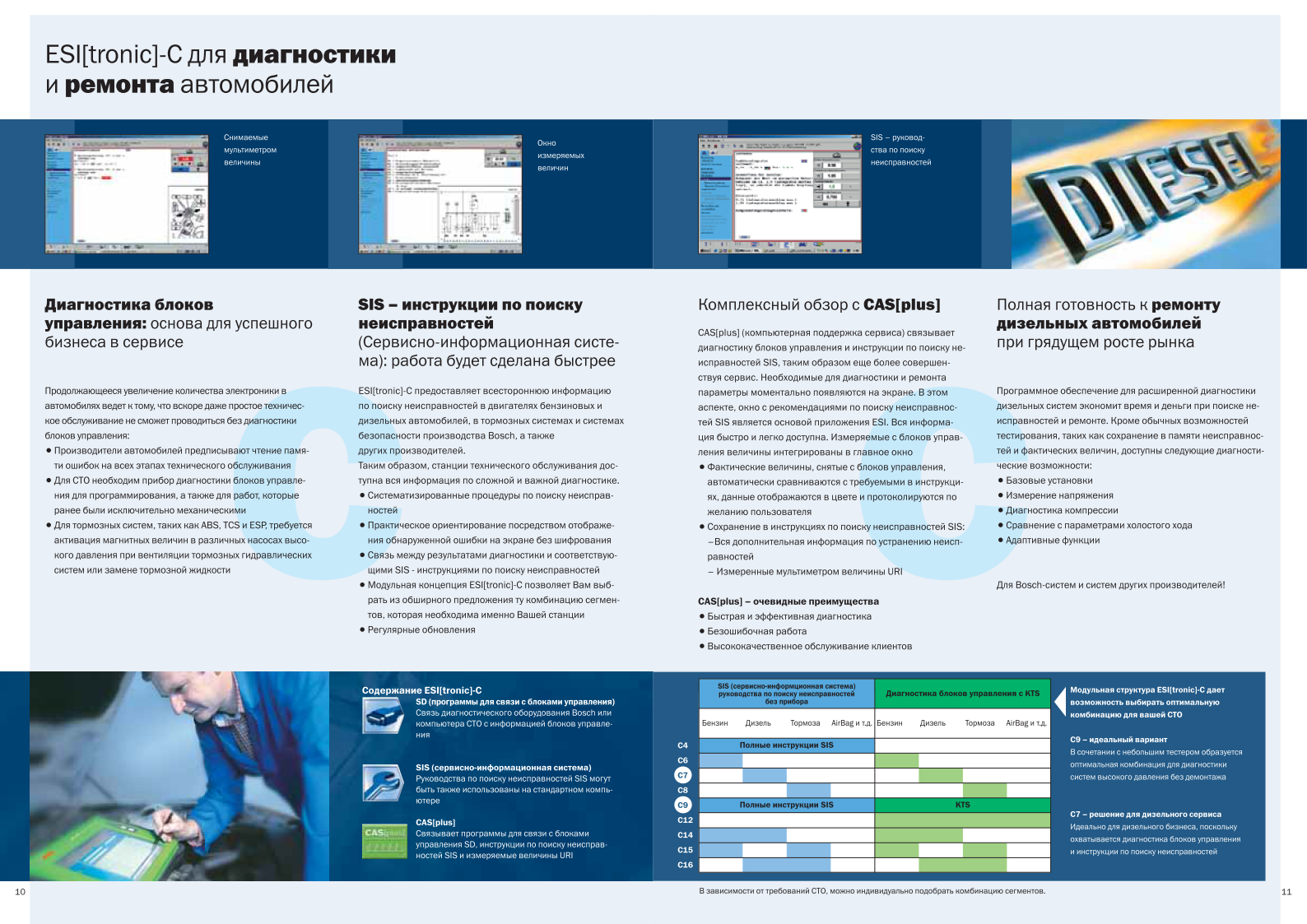 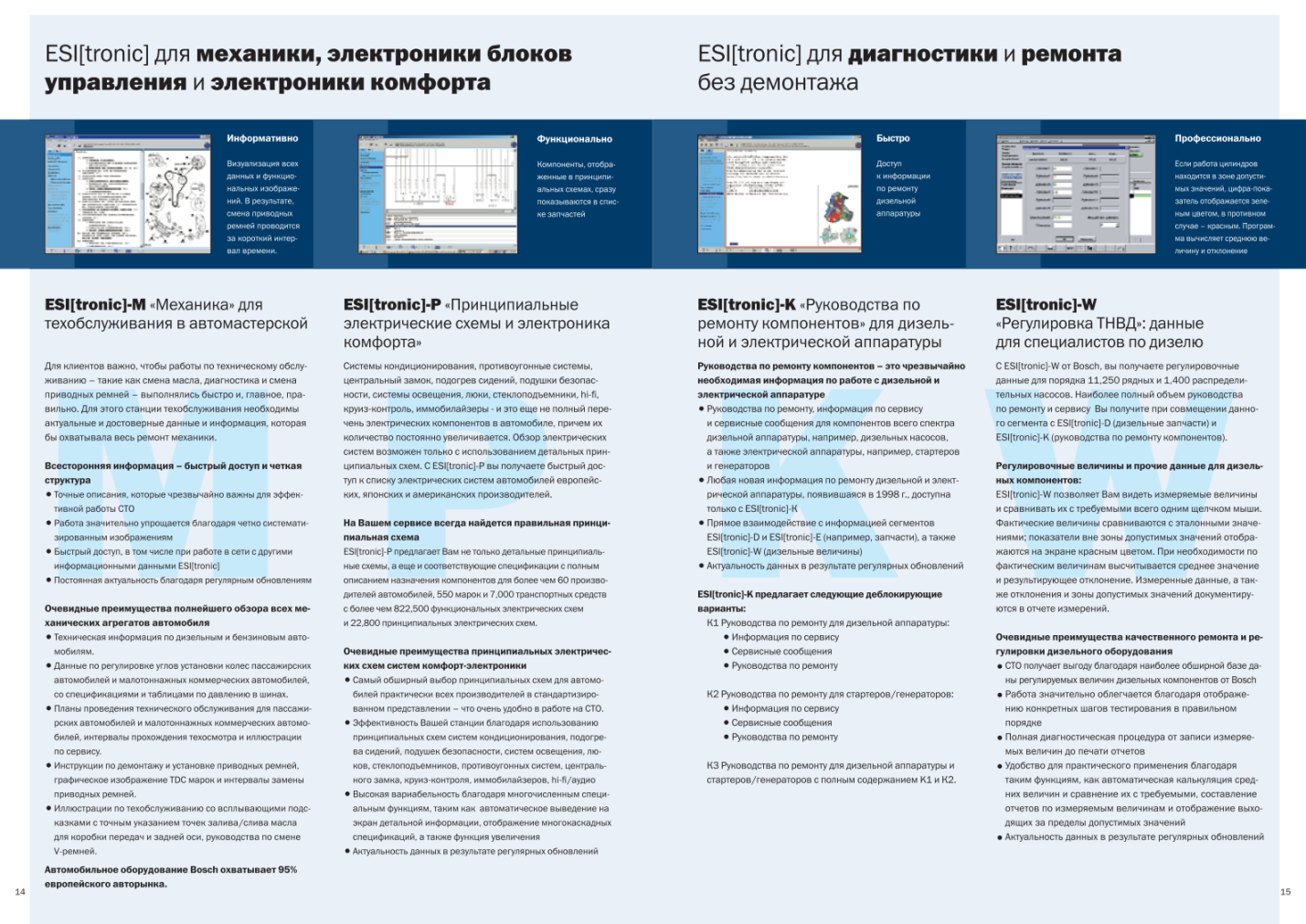 